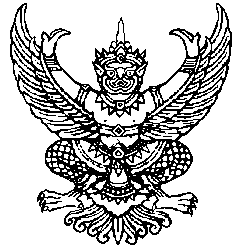 ประกาศองค์การบริหารส่วนตำบลเขาสวนกวางเรื่อง  รายชื่อผู้ผ่านการสอบแข่งขันบุคคลเพื่อบรรจุแต่งตั้งเป็นพนักงานจ้าง*********************		ตามที่องค์การบริหารส่วนตำบลเขาสวนกวาง  อำเภอเขาสวนกวาง   จังหวัดขอนแก่น ได้ดำเนินการเลือกสรรบุคคลเพื่อบรรจุแต่งตั้งเป็นพนักงานจ้าง ประเภทพนักงานจ้างตามภารกิจ และพนักงานจ้างทั่วไป ตามประกาศองค์การบริหารส่วนตำบลเขาสวนกวาง  เรื่อง รับสมัครสอบแข่งขันบุคคลเพื่อบรรจุแต่งตั้งเป็นพนักงานจ้าง ลงวันที่ ๑๘  มีนาคม  ๒๕๖๒  จำนวน  ๑  ตำแหน่ง ๑ อัตรา  คือ ตำแหน่งผู้ช่วยนักวิเคราะห์นโยบายและแผน  โดยกำหนดรับสมัครระหว่างวันที่  28  มีนาคม  2562  ถึงวันที่  5  เมษายน  ๒๕62  นั้น		บัดนี้ การดำเนินการเลือกสรรบุคคลเพื่อจัดจ้างเป็นพนักงานจ้างขององค์การบริหารส่วนตำบลเขาสวนกวางได้เสร็จสิ้นลงแล้ว  จึงประกาศรายชื่อผู้ผ่านการสอบแข่งขันตามลำดับที่จากผู้ผ่านการสอบแข่งขันได้คะแนนสูงลงมาตามลำดับ  และขึ้นบัญชีรายชื่อผู้ผ่านการแข่งขัน  ตามบัญชีรายละเอียดแนบท้ายประกาศนี้		ทั้งนี้  องค์การบริหารส่วนตำบลเขาสวนกวาง  จะดำเนินการจัดจ้างผู้ผ่านการเลือกสรรตามหลักเกณฑ์และวิธีการที่กำหนด  ดังต่อไปนี้ องค์การบริหารส่วนตำบลเขาสวนกวาง  จะจัดจ้างผู้ได้รับการเลือกสรรเป็นพนักงานจ้างจากบัญชีผู้สอบแข่งขันได้ตามตำแหน่งที่ประกาศรับสมัคร  เมื่อได้รับความเห็นชอบจากคณะกรรมการพนักงานส่วนจังหวัดขอนแก่น (ก.อบต.จังหวัดขอนแก่น)  โดยองค์การบริหารส่วนตำบลเขาสวนกวาง  จะมีหนังสือแจ้งผู้ได้รับการเลือกสรรให้มารายงานตัวเพื่อรับการจัดจ้างตามตำแหน่งที่ผ่านการเลือกสรรได้ องค์การบริหารส่วนตำบลเขาสวนกวาง   จะขึ้นบัญชีผู้สอบแข่งขันไว้ไม่เกิน  ๑ ปีนับแต่วันที่ขึ้นบัญชี  แต่ถ้ากรณีอย่างใดอย่างหนึ่งต่อไปนี้ ให้เป็นอันยกเลิกการขึ้นบัญชีนั้นไว้ในบัญชี                      ผู้สอบแข่งขันได้ ดังนี้			๒.๑ ผู้นั้นได้ขอสละสิทธิรับการบรรจุแต่งตั้งในตำแหน่งที่สอบได้			๒.๒ ผู้นั้นไม่มารายงานตัว เพื่อรับการบรรจุและแต่งตั้งเพื่อรับการแต่งตั้งเป็นพนักงานจ้างภายในเวลาที่ผู้ดำเนินการสอบแข่งขันหรือผู้มีอำนาจสั่งบรรจุและแต่งตั้งกำหนดโดยมีหนังสือส่งทางไปรษณีย์รับลงทะเบียน			๒.๓ ผู้นั้นมีเหตุไม่อาจเข้าปฏิบัติหน้าที่ราชการได้ตามกำหนดเวลาที่จะบรรจุและแต่งตั้งในตำแหน่งที่สอบได้			๒.๔ ถ้ามีการสอบแข่งขันในตำแหน่งเดียวกันนี้อีกและได้ขึ้นบัญชีผู้สอบแข่งขันได้ใหม่แล้ว								/หากผู้ได้รับ......                                   	 -๒-หากผู้ได้รับการเลือกสรรไม่มารายงานตัวภายในระยะเวลาที่กำหนดจะถือว่าผู้นั้นสละสิทธิ  และองค์การบริหารส่วนตำบลเขาสวนกวาง  จะเรียกผู้ได้รับการเลือกสรรตามลำดับถัดไป  เพื่อจัดจ้างแทน            ผู้ได้รับการเลือกสรรที่สละสิทธิ์ต่อไป		จึงประกาศให้ทราบโดยทั่วกัน			ประกาศ  ณ  วันที่  30  เดือนเมษายน  พ.ศ.๒๕62					      ร้อยตำรวจตรี  เดชา  ปะโปตินัง						             (เดชา  ปะโปตินัง)		        นายกองค์การบริหารส่วนตำบลเขาสวนกวางบัญชีรายชื่อผู้ผ่านการสอบแข่งขันบุคคลเพื่อบรรจุแต่งตั้งเป็นพนักงานจ้าง องค์การบริหารส่วนตำบลเขาสวนกวาง(แนบท้ายประกาศองค์การบริหารส่วนตำบลเขาสวนกวาง เรื่องรายชื่อผู้ผ่านการสอบแข่งขันบุคคลเพื่อบรรจุแต่งตั้งเป็นพนักงานจ้าง ลงวันที่ 30 เมษายน  2562)พนักงานจ้างตามภารกิจ  ตำแหน่งผู้ช่วยนักวิเคราะห์นโยบายและแผน    สังกัดสำนักปลัด อบต. ร้อยตำรวจตรี เดชา  ปะโปตินัง						                 (เดชา  ปะโปตินัง)		              นายกองค์การบริหารส่วนตำบลเขาสวนกวางลำดับที่ชื่อ -สกุลผลคะแนนผลคะแนนผลคะแนนผลคะแนนผลคะแนนผลคะแนนหมายเหตุลำดับที่ชื่อ -สกุลภาคความรู้ความสามารถทั่วไป(ภาค ก.)(๕๐ คะแนน)คิดเป็นร้อยละภาคความรู้ความสามารถเฉพาะตำแหน่ง(ภาค ข.)(๑๐๐ คะแนน)คิดเป็นร้อยละความเหมาะสมกับตำแหน่ง(ภาค ค.)(๕๐ คะแนน)คิดเป็นร้อยละหมายเหตุ๑ นางสาวสาวิตรี  ศรีโพธิ์๔692828242.3384.66